This is not medical advice & shouldn’t be taken as such.  Joni LundThis machine may or may not do so, not evaluated by the FDA for such.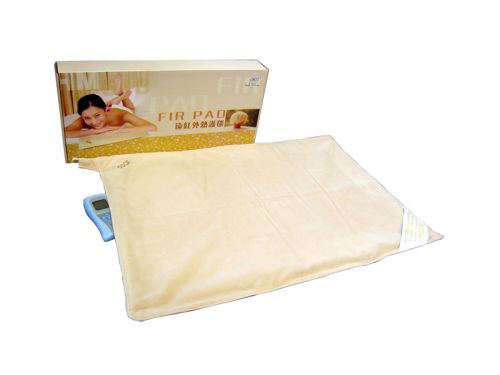 Item Code: HTE-SY030A2 Fir Pad USD $ 199.00 
BVP 16